Agenda Algemeen Bestuur 21 September 2023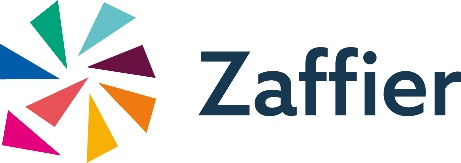 Dag		donderdag 21 September 2023	Tijd		14.00 – 16.00 uur	Plaats:		Zaffier Centrum, Mallegatsplein 10, 1815 AG te Alkmaar Vergaderzaal B.2.95 2e  etage (bereikbaar via parkeergarage ‘de Kazerne’ parkeerdek 2e etage)-----------------------------------------------------------------------------------------------------------------------------------------------Alkmaar 	Robert te Beest, Christian Schouten 
Dijk & Waard 	Gerard Rep, Fred Ruiten 
Bergen		Marco Wiesehahn-Vrijman en Ernest Briët 
Uitgeest 	Rene Oud en Judie Kloosterman 						                      Castricum	Falgun Binnendijk en Roel Beems
Heiloo		Antoine Tromp en Rob Opdam 
Zaffier		Jacco Mokveld, Amy Niestadt en Ivo Tromp				                                         Notulist		Notuleerservice1. Opening 2. Vaststellen agenda & doornemen presentatielijst						3. Mededelingen A. Bedrijfsfilm ZaffierB. Mededeling n.a.v. brief clientenraad Noord Kennemerland									4. In- en uitgaande stukken 5. Verslag en actielijst – ter vaststelling 								6. Inhoudelijke stukken – ter besprekingA. brief Uitgeest										B. ontwikkelingen op de arbeidsmarkt en het belang van een goed werkende arbeidsmarktregio	7. Inhoudelijke stukken - ter kennisnemingA. Kaderstellend besluit gewijzigde WGR								B. Begrotingswijzigingen Zaffier									8. Inhoudelijke stukken - ter besluitvorming A. Tweede kwartaalrapportage Zaffier								B. Rechtmatigheidsverantwoording								C. Aanbesteding accountant									D. Intern Controleplan										9. Rondvraag 10. Sluiting 